โครงการส่งเคราะห์ผู้สูงวัยใสใจผู้พิการและผู้ด้อยโอกาส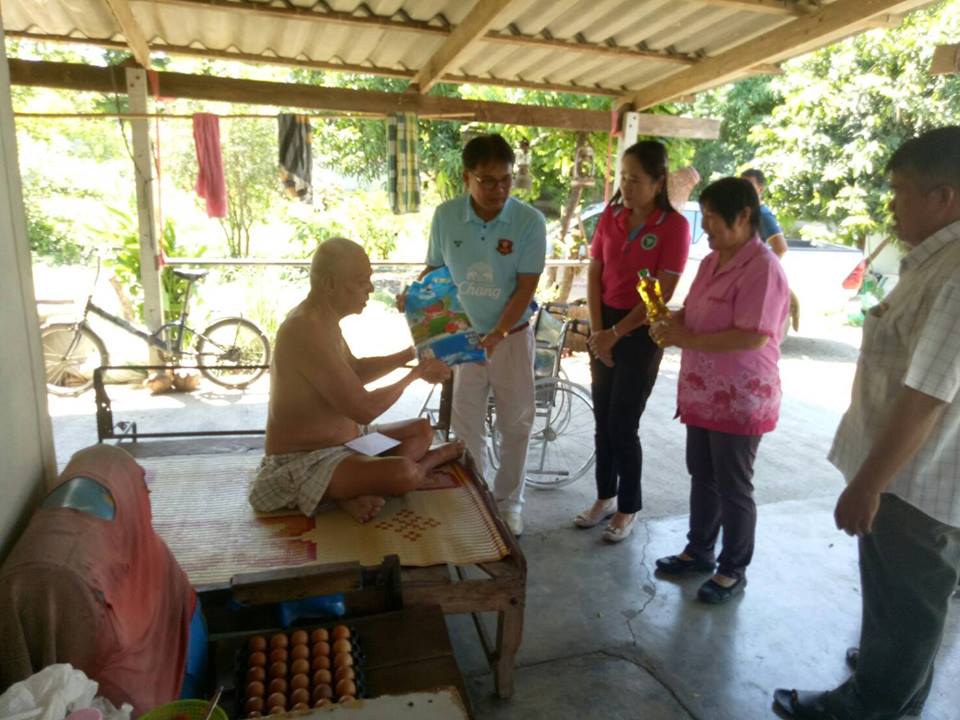 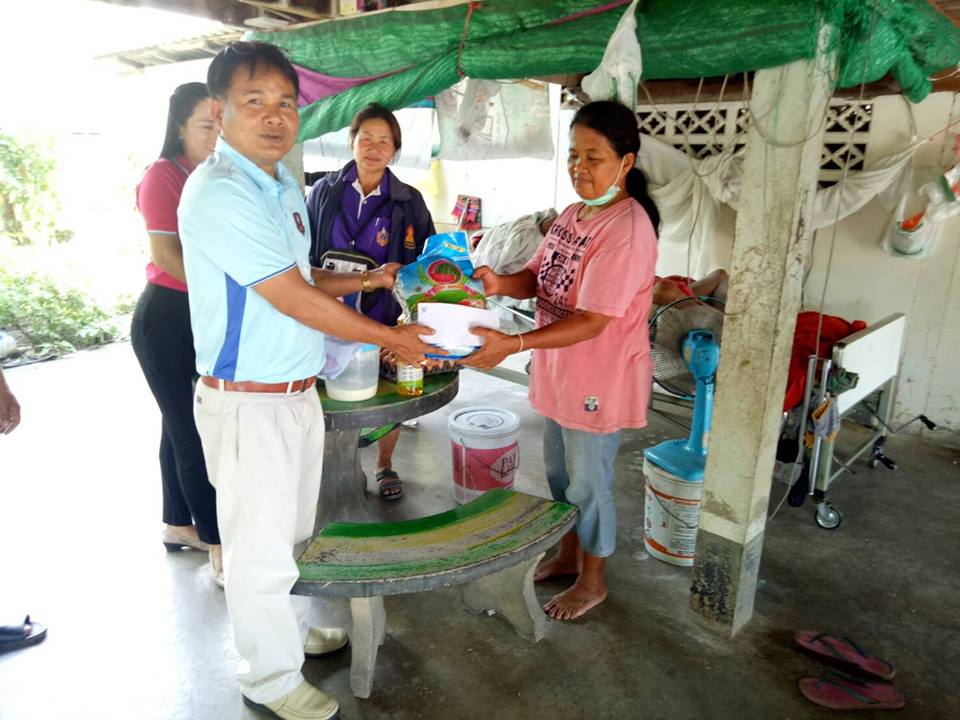 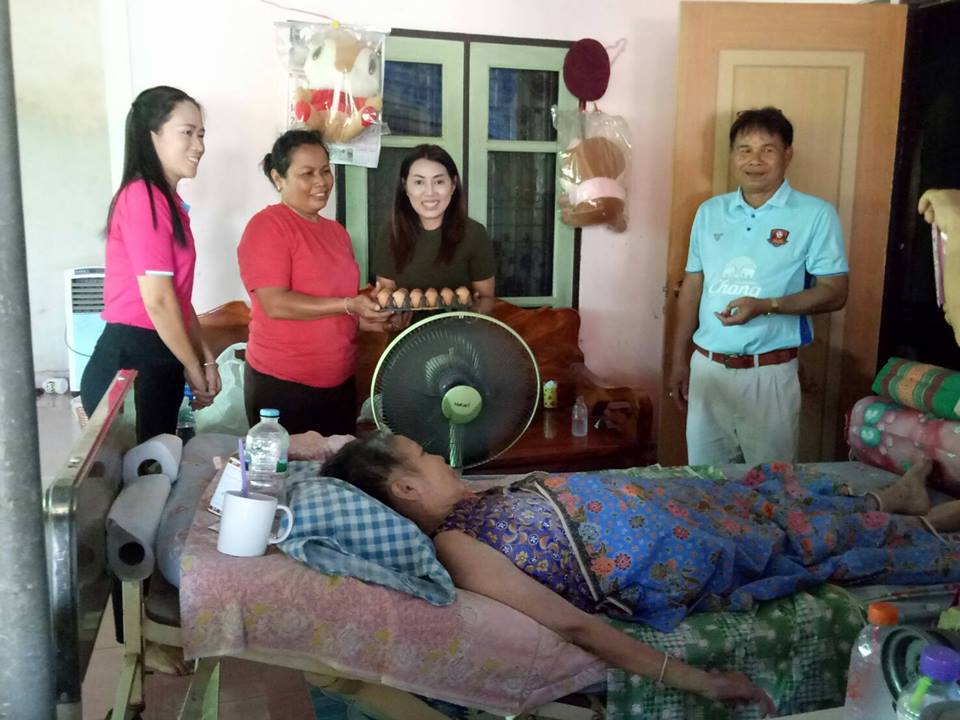 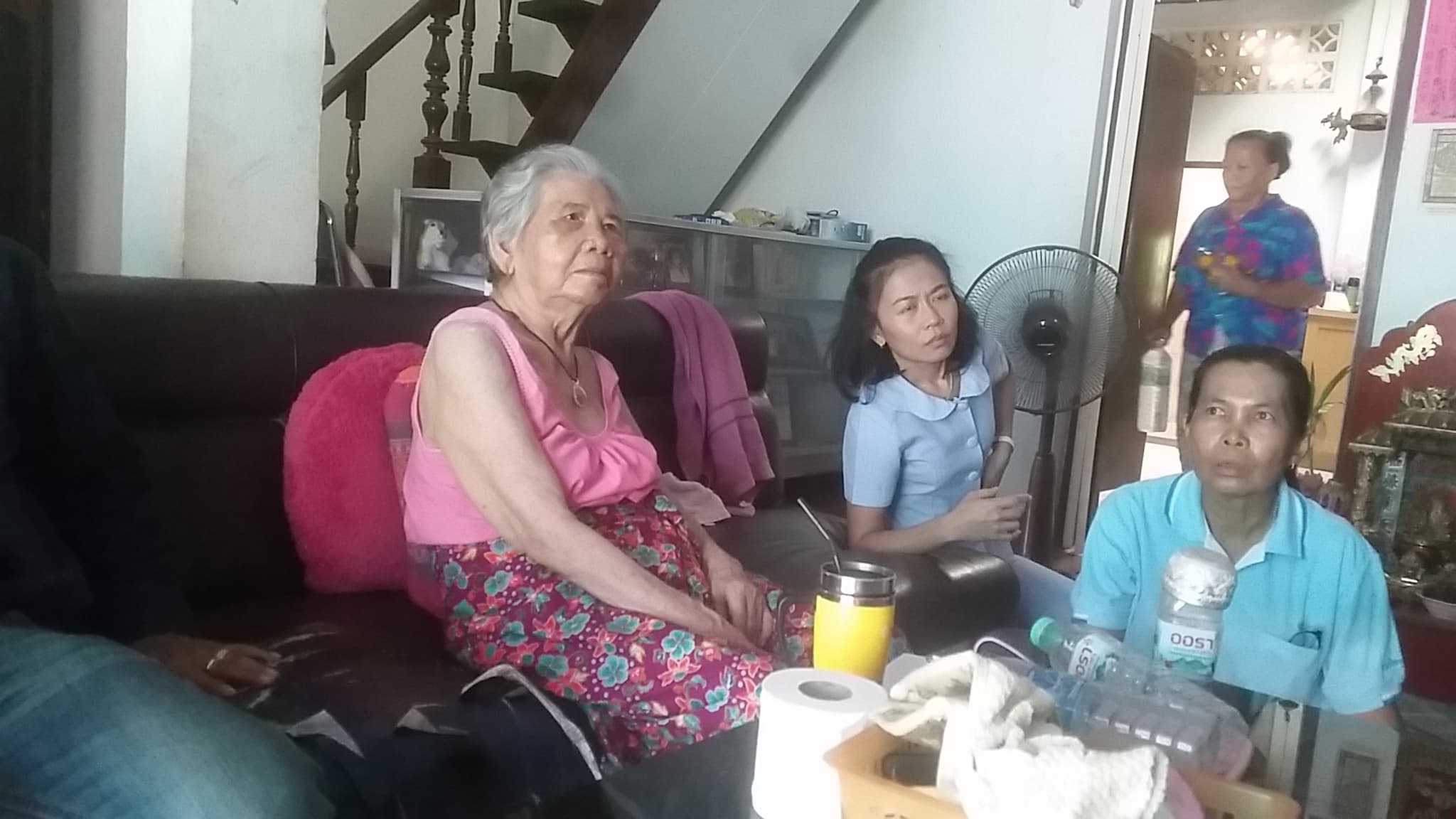 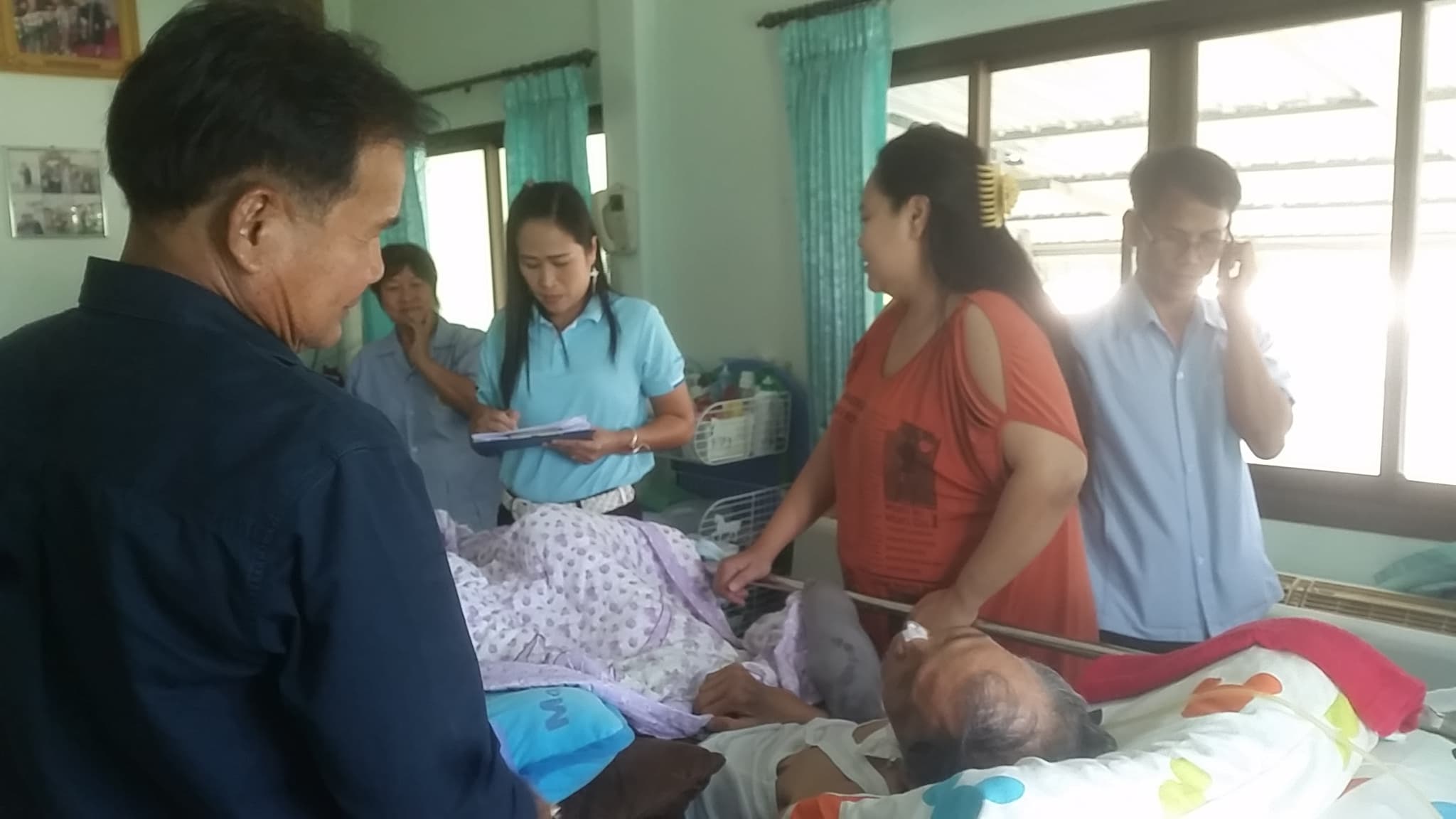 